Ferienspiel 01.09.2021Es freut uns sehr, dass wir für unser diesjähriges Ferienspiel am 1. September 2021 viele Kinder begeistern konnten.Vom jüngsten Teilnehmer Michael (3) bis hin zum ältesten Teilnehmer Fabian (7) freuten wir uns auch über die 5-jährigen Zwillinge Vinzent und Lorenz, sowie die große Schwester von Michael,die 6-jährige Anna und die 5 Jahre alten Buben, Bastian, Leon und Samuel.Die Kinder erbrachten spitzen Leistungen und wurden im Anschluss mit einer Medaille belohnt.Wir wünschen allen Kindern einen schönen Kindergarten- und Schulstart und würden uns freuen, wenn Ihr uns nächstes Jahr wieder besuchen kommt.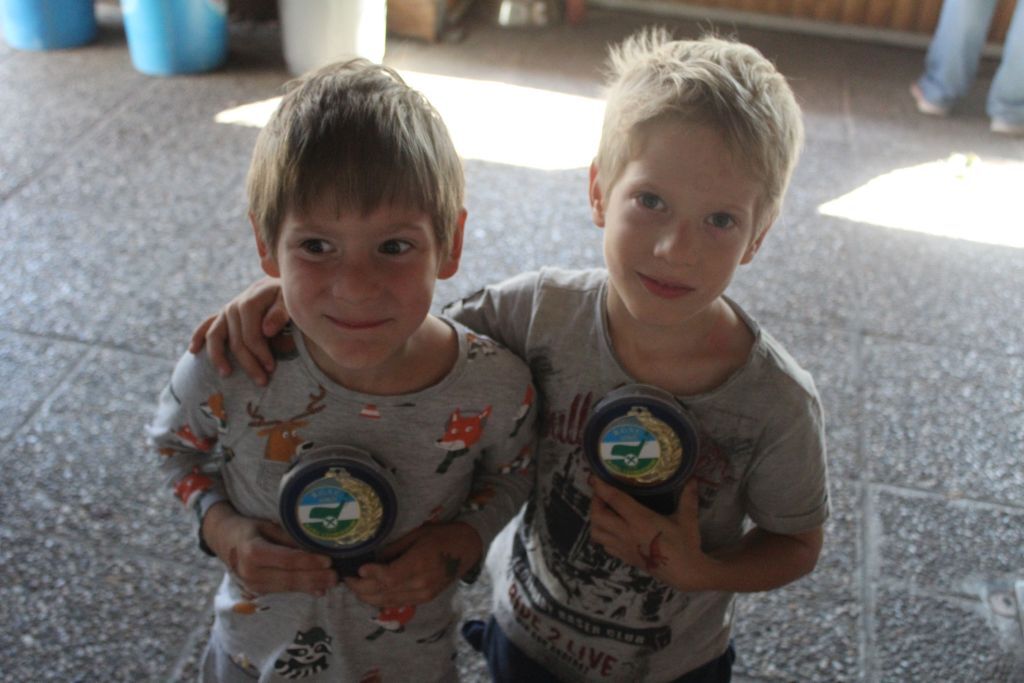 